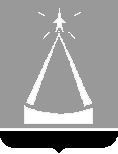 ГЛАВА ГОРОДСКОГО ОКРУГА ЛЫТКАРИНО  МОСКОВСКОЙ ОБЛАСТИПОСТАНОВЛЕНИЕ05.03.2024  №  124-п  г.о. ЛыткариноОб установлении платы, взимаемой с родителей (законных представителей) за присмотр и уход за детьми, осваивающими образовательные программы дошкольного образования в муниципальных дошкольных образовательных учреждениях городского округа Лыткарино    На основании ст. 65 Федерального закона от 29.12.2012 № 273-ФЗ «Об образовании в Российской Федерации», ст. 20 Закона Московской области от 27.07.2013 № 94/2013-ОЗ «Об образовании», постановления Правительства Московской области от 06.07.2016 № 526/22 «О максимальном размере платы, взимаемой с родителей (законных представителей) за присмотр и уход за детьми, осваивающими образовательные программы дошкольного образования в государственных образовательных организациях Московской области и муниципальных образовательных организациях в Московской области», постановляю:Установить плату, взимаемую с родителей (законных представителей) за присмотр и уход за детьми, осваивающими образовательные программы дошкольного образования в муниципальных дошкольных образовательных учреждениях городского округа Лыткарино, включающую организацию питания и хозяйственно-бытового обслуживания детей, обеспечение ими личной гигиены и режима дня в следующих размерах:2. Пункт 1 постановления главы городского округа Лыткарино от 31.03.2023 №172-п «Об установлении платы, взимаемой с родителей (законных представителей) за присмотр и уход за детьми, осваивающими образовательные программы дошкольного образования в муниципальных дошкольных образовательных учреждениях городского округа Лыткарино», признать утратившим силу.   3.   Настоящее постановление вступает в силу с 1 апреля 2024 года. 4. Начальнику Управления образования города Лыткарино 
(Е.В. Смирнова) обеспечить опубликование настоящего постановления в установленном порядке и размещение на официальном сайте городского округа Лыткарино Московской области в сети «Интернет».5. Контроль за исполнением настоящего постановления возложить на заместителя главы городского округа Лыткарино Е.В. Забойкина.                                                                                			         К.А. Кравцов               Заместитель главыг.о. Лыткарино                                                                                  Е.В. ЗабойкинЗаместитель главыг.о. Лыткарино                                                                          Н.А. АлександроваЮридический отделАдминистрации г.о. Лыткарино_______________________________________                                                                                               Начальник Управленияобразования г. Лыткарино                                                               Е.В. СмирноваРассылка: Е.В. Забойкин – 1 экз.                   Н.А. Александрова – 1 экз.                   в прокуратуру г. Лыткарино – 1 экз.                   в Контрольно-счетную палату г.о. Лыткарино- 1экз.                   в Управление образования г. Лыткарино – 1 экз.                   в юридический отдел Администрации г.о. – 1 экз.Наименование специализациигрупп МДОУСуммаустановленной платы, взимаемой с родителей(законных представителей) в день, (руб.)Обычная группа детей (возраст до 3 лет) с 12-ти часовым пребыванием в МДОУ183,00Обычная группа детей (возраст с 3 до 7 лет) с 12-ти часовым пребыванием в МДОУ203,00Группа компенсирующей направленности для детей с нарушениями опорно-двигательного аппарата (возраст с 3 до 7 лет)с 12-ти часовым пребыванием в МДОУ203,00Группа компенсирующей направленности для детей с нарушениями речи (возраст с 3 до 7 лет) с 12-ти часовым пребыванием в МДОУ203,00Группа комбинированной направленности (возраст с 3 до 7 лет) с 12-ти часовым пребыванием в МДОУ203,00